Zo^Smlouva o výpůjčceč. 1700830/139uzavřená dle zákona č. 89/2012 Sb., občanský zákoník, v platném znění
(dále jen „Občanský zákoník")Saegeling Medizintechnik, s.r.o.Řipská 1153/20a 627 00 Brno zastoupená: Ing. Leonou Běhanovou - jednatelem společnostizapsaná v obchodním rejstříku vedeném u Krajského soudu v Brně, oddíl C, vložka 40683 IČ: 26259311 DIČ: CZ26259311Email: info@saeqeling-mt.cz (dále jen půjčitel) aNemocnice Třinec, p.o.Kaštanová 268, Dolní Líštná 739 61 Třineczástupce: Ing. Tomáš Stejskal - ředitel nemocnicezapsaná v obchodním rejstříku vedeném u Krajského soudu v Ostravě, oddíl Pr, vložka 908 IČ: 00534242 DIČ: CZ0534242(dále jen vypůjčitel) uzavírají v souiadu s ust. § 2193 a násl. Obč. zák. následující smlouvu:ii.Předmět smlouvyPůjčitel přenechává vypůjčiteli k bezplatnému užívání 1 ks mechanický insuflátor/exsuflátor CoughAssist E70, v.č.: 0023694, včetně příslušenství, dále jen „přístroj11.Součástí dodávky je kompletní příslušenství, dále jen „příslušenství11. Přístroj vč. příslušenství je ve vlastnictví půjčitele. Hodnota přístroje včetně příslušenství činí 160.000,- Kč (slovy: jednostošedesáttisíc Kč).Přístroj je zařazen do rizikové třídy lla. Půjčitel prohlašuje, že výše uvedený přístroj je způsobilý k řádnému užívání a jeho stav odpovídá příslušným předpisům. Současně půjčitel prohlašuje, že výrobce vydal prohlášení o shodě k předmětu smlouvy v souladu s českými právními předpisy.Strana 1 z 2IIS.Povinnosti půjčitele a vypůjčiteleVypůjčitel je povinen uvedený přístroj řádně užívat v souladu s návodem k jeho obsluze pro potřeby Nemocnice Třinec, p.o., ARO, Kaštanová 268, Dolní Líštná, 739 61 Třinec, prim. MUDr. Marian Bárta.Vypůjčitel je povinen zapůjčený přístroj chránit před poškozením, ztrátou nebo zničením. Po skončení výpůjčky je vypůjčitel povinen přístroj dle čl. II. této smlouvy vrátit půjčiteli ve stavu odpovídajícímu době jeho používání.Půjčitel je povinen zajistit vypůjčiteli pravidelné bezpečnostně technické kontroly event. validace předmětu výpůjčky v souladu se zákonem č. 268/2014 Sb., v platném znění, na náklady vypůjčitele po dobu výpůjčky, a to od doby uvedení do provozu.IV.Doba výpůjčkyDoba výpůjčky je stanovena na dobu určitou do 31. 12. 2017 a začíná běžet dnem uzavření této smlouvy, přičemž v případě zájmu a odsouhlasení oběma stranami je možné výpůjčku prodloužit.V případě, že by vypůjčitel užíval přístroj v rozporu s touto smlouvou, je půjčitel oprávněn požadovat jeho vrácení i před skončením doby stanovené v předcházejícím odstavci tohoto článku.V.Závěrečná ustanoveníSmlouva nabývá účinnosti dnem podpisu oběma stranami.Vyhotovuje se ve dvou stejnopisech, po jednom pro každou smluvní stranu.Jakékoliv změny této smlouvy budou řešeny písemným dodatkem se souhlasem obou smluvních stran.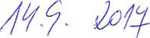 